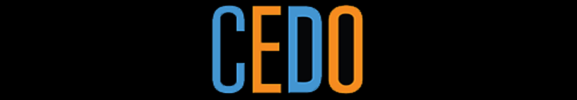 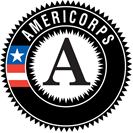 CEDO AmeriCorps 2017-2018 The 2017-18 Program will begin September 4h, 2017 and end August 24th, 2018.  50 weeksRequired from Service Site:The service site is billed on a quarterly basis. CEDO will work with you to recruit from a diverse and talented pool of applicants.  We will conduct an initial screening and you then interview and selects from the applicants.  The service site checks references and CEDO and the City of Burlington is responsible for member enrollment in the AmeriCorps system, background checks and all of the administration of stipend payment.  CEDO AmeriCorps administers the member’s living allowance, payroll, health care benefits, timesheets, activity reports and other AmeriCorps and employee-related benefits and documentationSlot TypeFull Time:1,700 hours of service11 months of serviceHalf Time:900 hours of service6-11 months of serviceService Site requirements/responsibilitiesTotal Cash Match:$8500 + FICA$4,900 + FICAService Site requirements/responsibilitiesService Site requirements/responsibilitiesOther Requirements and Responsibilities:Member selection, Adequate on-site training, member supervision and support throughout term of service, other forms and documentation as required  CEDO , supervisor must attend 2-3 AmeriCorps events/trainings throughout the service year, approve member service timesheetsMember selection, Adequate on-site training, member supervision and support throughout term of service, other forms and documentation as required  CEDO , supervisor must attend 2-3 AmeriCorps events/trainings throughout the service year, approve member service timesheetsMember BenefitsLiving Allowance:$14,000$7,406Member BenefitsEducation Award:$5,775$2,888Member BenefitsOther Benefits:Training, Networking opportunities, health care, program supportTraining, Networking opportunities, program support